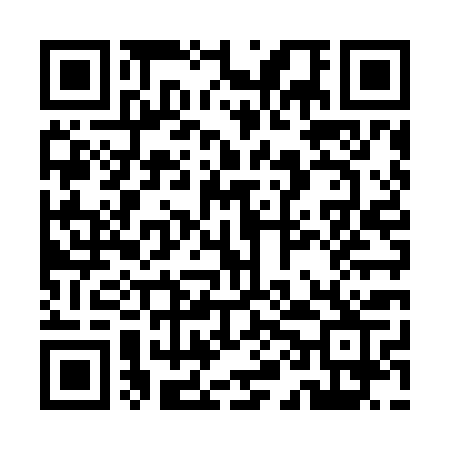 Prayer times for Khamtaipara, BangladeshWed 1 May 2024 - Fri 31 May 2024High Latitude Method: NonePrayer Calculation Method: University of Islamic SciencesAsar Calculation Method: ShafiPrayer times provided by https://www.salahtimes.comDateDayFajrSunriseDhuhrAsrMaghribIsha1Wed4:005:1911:483:106:177:362Thu3:595:1911:483:106:187:373Fri3:595:1811:483:106:187:384Sat3:585:1811:483:096:187:385Sun3:575:1711:483:096:197:396Mon3:565:1611:483:096:197:397Tue3:565:1611:483:086:207:408Wed3:555:1511:483:086:207:419Thu3:545:1511:483:086:217:4110Fri3:535:1411:473:076:217:4211Sat3:535:1411:473:076:217:4312Sun3:525:1311:473:076:227:4313Mon3:515:1311:473:076:227:4414Tue3:515:1211:473:066:237:4415Wed3:505:1211:473:066:237:4516Thu3:505:1211:473:066:247:4617Fri3:495:1111:473:066:247:4618Sat3:485:1111:483:056:257:4719Sun3:485:1011:483:056:257:4820Mon3:475:1011:483:056:257:4821Tue3:475:1011:483:056:267:4922Wed3:465:0911:483:056:267:4923Thu3:465:0911:483:046:277:5024Fri3:465:0911:483:046:277:5125Sat3:455:0911:483:046:287:5126Sun3:455:0811:483:046:287:5227Mon3:445:0811:483:046:287:5228Tue3:445:0811:483:046:297:5329Wed3:445:0811:493:046:297:5430Thu3:435:0811:493:046:307:5431Fri3:435:0811:493:046:307:55